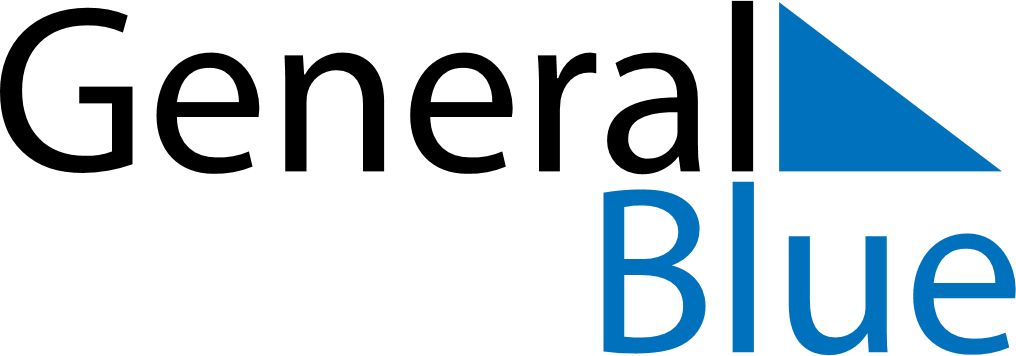 March 2019March 2019March 2019March 2019IcelandIcelandIcelandSundayMondayTuesdayWednesdayThursdayFridayFridaySaturday11234567889BolludagurSprengidagurAsh Wednesday10111213141515161718192021222223242526272829293031